Ondertekend door de volgende fracties: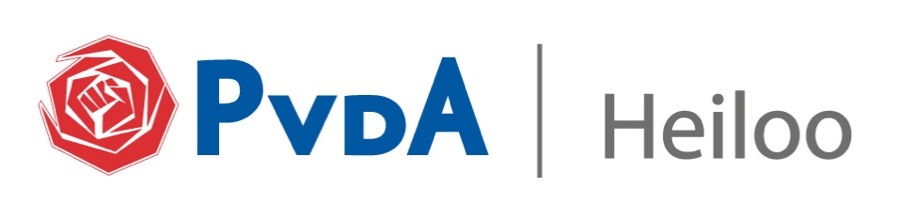 MOTIEMotie bij:(in te vullen door griffie)Kadernota 2023OnderwerpVerkeer - Heiloo FietsdorpAanhefDe raad van de gemeente Heiloo in vergadering bijeen op 11 juli 2022InhoudIn 2018 is het verkeersbeleid 2018-2030 vastgesteld. Daarin heeft de raad van Heiloo een aantal uitgangspunten met elkaar afgesproken. Bijvoorbeeld dat Heiloo een fietsdorp is. Het onlangs gepresenteerde verkeersonderzoek concentreert zich op een specifiek aspect namelijk bereikbaarheid. PvdA Heiloo constateert dat Heiloo het predicaat fietsdorp dreigt te verliezen. Vastgesteld is dat een aantal wegen niet die kenmerken hebben die passen bij de wegtypering en die een veilige afwikkeling van het wegverkeer (langzaam en snel) bevorderen.ConclusieDe raad roept het college op een plan van aanpak uit te werken hoe Heiloo als fietsdorp wordt ingericht, waaronder het aanpassen van de inrichting van de wegen daar waar nodig, conform de vigerende richtlijnen zoals opgesteld door CROW. Dit ter bevordering van de veiligheid van het langzame verkeer.
De raad roep het college op uiterlijk 1 februari 2023 dit plan van aanpak te presenteren.Indieners (fractie en naam)PvdA Heiloo, Annemarieke NieropFractie zetelsV00RTEGENHeiloo20005PvdA3VVD3D663GBH2CDA2Heiloo Lokaal1TOTAAL19 Heiloo-2000GBHPvdACDAVVDHeiloo LokaalD66